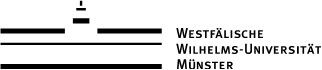 Wahl der Module für den Master in Chemie im SS 2024Name:   			Matrikelnummer:  Geburtsdatum:  		MSc Fachsemester:  e-mail:   @uni-muenster.deModule SS 2024 1. Block	                  1. Wunsch             2. Wunsch        3. WunschModule SS 2024 2. Block	1. Wunsch          2. Wunsch       3. Wunsch* In diesen Modulen wird ein Teil der Studierenden den praktischen Teil des Moduls in der vorlesungsfreien Zeit absolvieren. Die Vorlesung findet innerhalb des Blocks statt. Sie können hier Ihren Wunschtermin für den praktischen Teil angeben.  Ich kann den praktischen Teil des Moduls aufgrund eines studienrelevanten Auslandspraktikums nicht in den Semesterferien absolvieren. Einen entsprechenden Nachweis lasse ich Ihnen bis zum 13.2.2024 zukommen. Den Studienverlaufsplan sowie die Modulbeschreibungen finden Sie im Internet unter: https://www.uni-muenster.de/Chemie/studium/chemie/msc.htmlBitte möglichst schnell (spätestens jedoch bis zum 13.2.2024) zurücksenden an: stkofb12@uni-muenster.de oder Dr. Christiana Stute Studienkoordinatorin des FB12 Westfälische Wilhelms-Universität  Wilhelm-Klemm Str. 10 48149 MünsterPolymere und NanostrukturBiochemie der Proteine: Funktion, Struktur & DesignWirkstoffscreeningModerne Aspekte Anorganischer Molekülchemie *Praktikum: Semesterbegleitend  … in den Semesterferien Innovation und EntrepreneurshipMaterials ChemistryOrganische Wirkstoffe und Katalyse*Praktikum: Semesterbegleitend  … in den Semesterferien Methoden der Spektroskopie